แผนการจัดการเรียนรู้ที่ ๓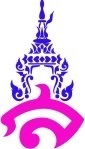 หน่วยการเรียนรู้ที่ ๕ วิจักษ์วิจาณ์งานเขียนไทย   เรื่อง  รามเกียรติ์ ตอนนารายณ์ปราบนนทก (ความเป็นมา เนื้อหา)วิชา ภาษาไทย			ชื่อรายวิชา  ภาษาไทย ท ๒๒๑๐๑	        กลุ่มสาระการเรียนรู้  ภาษาไทยชั้น มัธยมศึกษาปีที่ ๒   		ภาคเรียนที่ ๑	ปีการศึกษา ๒๕๕๙	        เวลา  ๓  ชั่วโมง	                    ผู้สอน  นางสาวชไมพร  ไชโย	อาจารย์พี่เลี้ยง  อ.ภาคภูมิ  คล้ายทองมาตรฐานการเรียนรู้มาตรฐาน ท ๑.๑	  ใช้กระบวนการอ่านสร้างความรู้และความคิด เพื่อนำไปใช้ตัดสินใจ แก้ปัญหาในการดำเนินชีวิตและมีนิสัยรักการอ่าน											                         ตัวชี้วัดท ๑.๑ ม.๒/๒	จับใจความสำคัญ สรุปความ และอธิบายรายละเอียดจากเรื่องที่อ่าน	ท ๑.๑ ม.๒/๔	อภิปรายแสดงความคิดเห็นและข้อโต้แย้งเกี่ยวกับเรื่องที่อ่านจุดประสงค์การเรียนรู้นักเรียนสามารถอธิบายความเป็นมา ประวัติผู้แต่ง และลักษณะคำประพันธ์ของเรื่องรามเกียรติ์ ตอน นารายณ์ปราบนนทกได้	นักเรียนสามารถตีความ   และแปลความจากบทประพันธ์ได้	นักเรียนสามารถสรุปเนื้อหาจากเรื่องรามเกียรติ์ ตอน นารายณ์ปราบนนทกได้ นักเรียนมีวินัยในการทำงาน	สาระสำคัญ	วรรณคดีเรื่องรามเกียรติ์  ตอน นารายณ์ปราบนนทก  เป็นบทพระราชนิพนธ์ในพระบาทสมเด็จพระพุทธยอดฟ้าจุฬาโลกมหาราช  ได้รับยกย่องจากวรรณคดีสโมสรให้เป็นยอดแห่งกลอนบทละคร  เหตุการณ์ในตอนนี้เป็นจุดเริ่มต้นของมหาสงครามระหว่างพระรามกับทศกัณฐ์  สาระการเรียนรู้วรรณคดีเรื่องรามเกียรติ์ ตอน นารายณ์ปราบนนทก						หลักการตีความและสรุปความคุณลักษณะอันพึงประสงค์											๑. มีวินัย												๒. มุ่งมั่นในการทำงาน				สมรรถนะสำคัญ													๑. ความสามารถในการใช้ทักษะชีวิตกิจกรรมการเรียนรู้											กิจกรรมนำเข้าสู่บทเรียน											๑. นักเรียนทบทวนความรู้เรื่องวรรณคดีที่เคยเรียนมา ให้นักเรียนยกตัวอย่างตัวละครที่ประทับใจ  จากนั้นถามนักเรียนว่า นักเรียนนึกถึงตัวละครใดในเรื่อง รามเกียรติ์ แล้วให้นักเรียนร่วมกันบรรยายลักษณะของตัวละครแต่ละตัวที่นักเรียนรู้จักและบอกลักษณะเด่น ลักษณะด้อย									๒. ครูแบ่งนักเรียนเป็นกลุ่ม กลุ่มละ ๕-๗ คน คละกันตามความสามารถ จากนั้นชี้แจงให้นักเรียนแต่ละกลุ่มทราบว่า นักเรียนจะต้องศึกษาความเป็นมาและประวัติผู้แต่งบทละครเรื่อง รามเกียรติ์ ตอน นารายณ์ปราบนนทก  ตามขั้นตอนที่กำหนด													กิจกรรมพัฒนาผู้เรียน											๓. ครูบรรยายความรู้เรื่อง บทละครรามเกียรติ์ ตอน นารายณ์ปราบนนทก ในหัวข้อที่มาของเรื่อง ลักษณะคำประพันธ์ 													๔. นักเรียนแต่ละกลุ่มรับมอบหมายบทประพันธ์กลุ่มละ ๒ บท จากหนังสือเรียนรายวิชาพื้นฐานภาษาไทยพื้นฐานวรรณคดีและวรรณกรรมชั้นมัธยมศึกษาปีที่ ๒ เพื่อศึกษาลักษณะของคำประพันธ์ เรื่องรามเกียรติ์ ตอน นารายณ์ปราบนนทก 												๕. นักเรียนแต่ละกลุ่มร่วมกันอธิบายสรุปความรู้ที่ได้จากเรื่อง รามเกียรติ์ ตอน นารายณ์ปราบนนทก                 ในหัวข้อต่อไปนี้	  ที่มาของเรื่อง,   ความเป็นมา,  ประวัติผู้แต่ง							๖. นักเรียนและครูร่วมกันแปลบทประพันธ์  และตีความบทประพันธ์จากเรื่องรามเกียรติ์			๗. นักเรียนแต่ละกลุ่มช่วยกันสรุปเนื้อหาจากเรื่องรามเกียรติ์  ตอน นารายณ์ปราบนนทก			กิจกรรมรวบยอด												๘. นักเรียนและครูร่วมกันอภิปราย แลกเปลี่ยนความคิดเห็นในหัวข้อต่าง ๆ เพื่อสรุปให้ความเข้าใจ และเสนอความคิดเห็นเกี่ยวกับเรื่องรามเกียรติ์ ตอน นารายณ์ปราบนนทก						     สื่อการเรียนรู้													๑. สื่อ Powerpoint เรื่องรามเกียรติ์ ตอน  นารายณ์ปราบนนทก						๒. หนังสือเรียนภาษาไทยชั้นมัธยมศึกษาปีที่ ๒ (วรรณคดีวิจักษ์)					แหล่งการเรียนรู้													๑. ห้องสมุดโรงเรียนสาธิตมหาวิทยาลัยราชภัฏสวนสุนันทา (ฝ่ายมัธยม)					๒. ห้องสมุดมหาวิทยาลัยราชภัฏสวนสุนันทาการวัดและประเมินผลลงชื่อ..................................................ผู้สอน			ลงชื่อ......................................................ผู้สอน(นางสาวชไมพร  ไชโย)			           	 ( นายภาคภูมิ  คล้ายทอง)        นักศึกษาฝึกประสบการณ์วิชาชีพ				        อาจารย์พี่เลี้ยงบันทึกหลังสอน	๑. ผลการสอน	๒.  ปัญหาและอุปสรรค	๓.  ข้อเสนอแนะ								ลงชื่อ...................................................ผู้สอน									  (นางสาวชไมพร  ไชโย)ความเห็นของหัวหน้ากลุ่มสาระการเรียนรู้วิชาภาษาไทย								.........................................................................................................									ลงชื่อ................................................................									      (อาจารย์ ดร.บัวลักษณ์   นาคทรงแก้ว)									    หัวหน้ากลุ่มสาระการเรียนรู้วิชาภาษาไทยความเห็นของรองผู้อำนวยการโรงเรียนฝ่ายวิชาการ...........................................................................................................									ลงชื่อ................................................................									      (อาจารย์พรสิรินทร์   หาเรือนทรง)									  	รองผู้อำนวยการฝ่ายวิชาการ แบบสังเกตพฤติกรรมการมีส่วนร่วมในกิจกรรมการเรียนการสอนคำชี้แจง   :  ให้ผู้สอนสังเกตพฤติกรรมการมีส่วนร่วมของนักเรียนแล้วทำเครื่องหมาย  /  ลงในช่องที่ตรงกับระดับคะแนน                                                                 
                                                                       ลงชื่อ...................................................ผู้ประเมิน                                                                           
                                                                                 ............../.................../................เกณฑ์การให้คะแนน	แสดงพฤติกรรมอย่างสม่ำเสมอ	ให้	๓    คะแนน	แสดงพฤติกรรมบ่อยครั้ง	ให้	  ๒    คะแนน	แสดงพฤติกรรมบางครั้ง	ให้	  ๑    คะแนน	เกณฑ์การตัดสินคุณภาพเกณฑ์การประเมินสมุดจดบันทึกคำชี้แจง :  เกณฑ์การประเมินพฤติกรรมการเรียนเป็นรายบุคคลสร้างขึ้นเพื่อให้ครูใช้เป็นเกณฑ์ในการประเมินนักเรียนเป็นรายบุคคลโดยพิจารณาพฤติกรรมของนักเรียนว่าตรงเกณฑ์ในช่องใดเกณฑ์การประเมิน         	๑๗ - ๒๐  คะแนน   อยู่ในเกณฑ์  ดีมาก									๑๓ - ๑๖  คะแนน   อยู่ในเกณฑ์  ดี        	  ๙ - ๑๒  คะแนน   อยู่ในเกณฑ์  พอใช้				    					   ๕ - ๘	 คะแนน  อยู่ในเกณฑ์  ควรปรับปรุงเป้าหมายหลักฐานเครื่องมือวัดเกณฑ์การประเมินสาระสำคัญ	    วรรณคดีเรื่องรามเกียรติ์  ตอน นารายณ์ปราบนนทก  ได้รับยกย่องให้เป็นยอดแห่งกลอนบทละคร  เหตุการณ์ ในตอนนี้เป็นจุดเริ่มต้นของมหาสงครามระหว่างพระรามกับทศกัณฐ์  สมุดจดบันทึกแบบประเมินสมุดจดบันทึก- แบบสังเกตพฤติกรรมการมีส่วนร่วมตัวชี้วัด ท ๑.๑ ม.๒/๒  จับใจความสำคัญ สรุปความ และอธิบายรายละเอียดจากเรื่องที่อ่า	ท ๑.๑ ม.๒/๔  อภิปรายแสดงความคิดเห็นและข้อโต้แย้งเกี่ยวกับเรื่องที่อ่านสมุดจดบันทึกแบบประเมินสมุดจดบันทึกร้อยละ ๖๐ ผ่านเกณฑ์คุณลักษณะอันพึงประสงค์
๑. มีวินัย๒. มุ่งมั่นในการทำงานคะแนนจากการสังเกตพฤติกรรมการการมี   ส่วนร่วมแบบสังเกตพฤติกรรมการมีส่วนร่วมระดับคุณภาพอยู่ในระดับพอใช้ขึ้นไปสมรรถนะ          ๑. มีทักษะในการใช้ชีวิตสมุดจดบันทึกแบบประเมินสมุดจดบันทึกร้อยละ ๖๐ ผ่านเกณฑ์เลขที่ชื่อ – สกุลรายการประเมินรายการประเมินรายการประเมินรายการประเมินรายการประเมินรายการประเมินรายการประเมินรายการประเมินรายการประเมินรวม(๑๕)หมายเหตุเลขที่ชื่อ – สกุลความมีส่วนร่วม และความสามัคคีความมีส่วนร่วม และความสามัคคีความมีส่วนร่วม และความสามัคคีการแสดงความคิดเห็นและตอบคำถามการแสดงความคิดเห็นและตอบคำถามการแสดงความคิดเห็นและตอบคำถามความตรงต่อเวลาและความเป็นระเบียบของชิ้นงานความตรงต่อเวลาและความเป็นระเบียบของชิ้นงานความตรงต่อเวลาและความเป็นระเบียบของชิ้นงานรวม(๑๕)หมายเหตุเลขที่ชื่อ – สกุล๓๒๑๓๒๑๓๒๑รวม(๑๕)หมายเหตุช่วงคะแนนระดับคุณภาพ๑๒ – ๑๕ดี  =  ๓๘ – ๑๑พอใช้  =  ๒ต่ำกว่า ๘ปรับปรุง  =  ๑รายการประเมินเกณฑ์การให้คะแนนเกณฑ์การให้คะแนนเกณฑ์การให้คะแนนเกณฑ์การให้คะแนนรายการประเมินดีมาก           (๔)ดี              (๓)พอใช้         (๒)ต้องปรับปรุง(๑)๑.  เนื้อหาเนื้อหามีความสอดคล้องกับชื่อเรื่อง เสนอเนื้อหาอย่างสร้างสรรค์ 
มีประเด็นน่าสนใจ และข้อมูลครบถ้วนเนื้อหามีความสอดคล้องกับชื่อเรื่อง มีประเด็นน่าสนใจ และข้อมูลครบถ้วนเนื้อหามีความสอดคล้องกับชื่อเรื่อง และข้อมูลครบถ้วนเนื้อหาไม่สอดคล้องกับชื่อเรื่อง ๒. อักขรวิธีใช้คำที่ถูกต้อง สะกดคำ  การันต์ คำชื่อเฉพาะต่างๆ ได้ถูกต้อง ใช้คำที่ถูกต้อง สะกดคำ  การันต์ คำชื่อเฉพาะต่างๆ ได้ถูกต้อง ผิด ๕ ตำแหน่งใช้คำที่ถูกต้อง สะกดคำ  การันต์ คำชื่อเฉพาะต่างๆ ได้ถูกต้อง ผิด ๗ ตำแหน่งใช้คำที่ถูกต้อง สะกดคำ  การันต์ คำชื่อเฉพาะต่างๆ ได้ถูกต้อง ผิด ๗ ตำแหน่งขึ้นไป๓.  การใช้ภาษาใช้ภาษาถูกต้อง สละสลวย สื่อความหมายชัดเจน การลำดับความไม่วกวนใช้ภาษาถูกต้อง สละสลวย 
การลำดับความไม่วกวนใช้ภาษาถูกต้อง สละสลวย แต่การลำดับความวกวนใช้ภาษาไม่ถูกต้อง หรือไม่เหมาะสม การลำดับความวกวน๔. การตรงต่อเวลาเข้าชั้นเรียน และส่งงานตรงเวลาที่กำหนดเข้าชั้นเรียนตรงเวลา แต่ส่งงานล่าช้า ไม่เกิน ๒ วันเข้าชั้นเรียนไม่ตรงเวลา และส่งงานล่าช้าเกิน ๒ วันเข้าชั้นเรียนไม่ตรงเวลา และไม่ส่งงานที่ได้รับมอบหมาย๕. ความเป็นระเบียบสะอาด เรียบร้อย ไม่มีรอยขูด ขีด ฆ่า ลบ แบ่งวรรคตอนได้เหมาะสม อ่านง่าย สะอาด เรียบร้อย มีรอยขูด ขีด ฆ่า ลบ ไม่เกิน ๓ ตำแหน่ง แบ่งวรรคตอนได้เหมาะสม สะอาด เรียบร้อย มีรอยขูด ขีด ฆ่า ลบ ไม่เกิน ๗ ตำแหน่ง ไม่สะอาดเรียบร้อย มีรอยขูด ขีด ฆ่า ลบ ๗ ตำแหน่งขึ้นไป